Supplemental Appendix S7—Plots of Probabilities of Observing a Genus: Step-by-Step Calculation and Spreadsheet Tools for Predicting Stressor Levels that Extirpate Genera and SpeciesSusan M. Cormier†, Lei Zheng‡, Erik W. Leppo‡, and Andrew Hamilton‡†U.S. Environmental Protection Agency, National Center for Environmental Assessment, Cincinnati, Ohio‡Tetra Tech, Inc., 0711 Red Run Blvd., Suite 105, Owings Mills, MD 21117, USA Key Words: calculation tool, Excel, extirpation, field-based benchmark, specific conductivity, XC95, HC05, XCD, streams, Appalachia, aquatic life, sensitivity distribution, tolerance, ionicINTRODUCTIONThe 95th extirpation concentration (XC95) Biological Extirpation Analysis Tool (BEAT) produces scatter plots of the probability of observing a taxon at a site as a function of the measured stressor concentration.  This supplemental appendix (S7) provides similar plots to those produced by XC95 BEAT, but they were prepared with the open software R (R Core Team 2014). These scatter plots are overlain with a generalized additive model (GAM) that was used to qualify reliability of  the XC95 values reported in Appendix S6.  The methods for developing them are described elsewhere (EPA 2011, 2016). The symbols indicate that the XC95 is clear (=), approximate (~) or greater than (>) the calculated value. In this example, the probability of observing a genus is the proportion of sampled stations in a conductivity bin with the genus present.  Conductivity is reported as specific conductivity (µS/cm). The red, dashed vertical line is the XC95 value for the genus (Supplemental Appendix S6; Cormier et al. [a]) that was obtained from the plots of the cumulative frequency distributions (CFD) in Appendix S6 and are included on the GAM plots to enable comparisons. Plots are arranged from the lowest to the highest XC95 value.  Methods are described in Cormier et al. [b] and EPA (2011, 2016). The data set from Ecoregion 69 and 70 is available in Appendix S5. 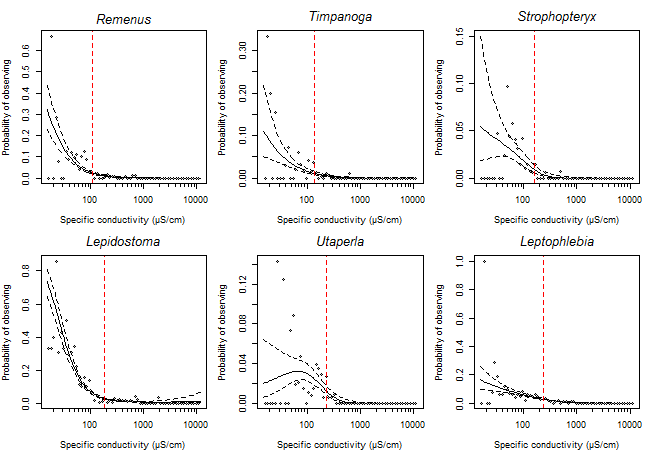 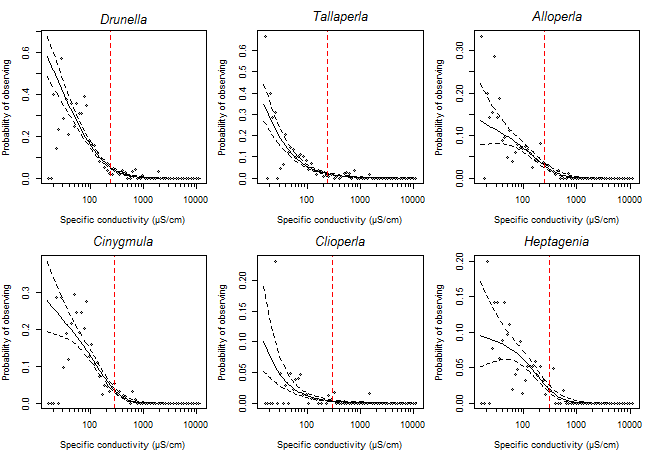 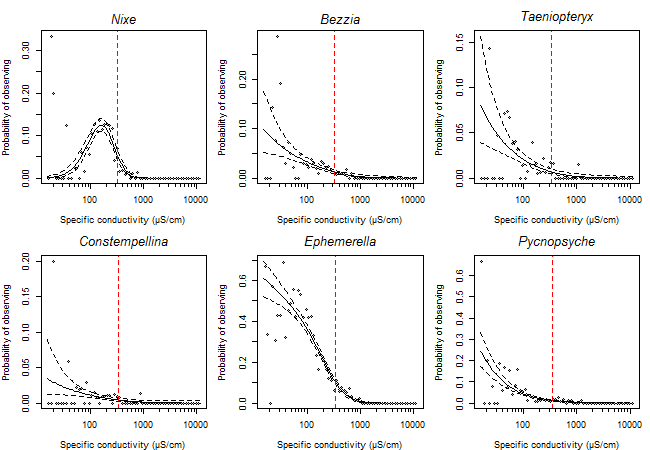 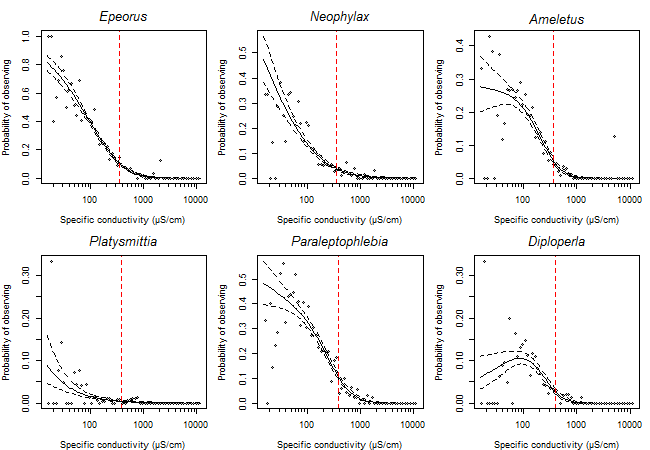 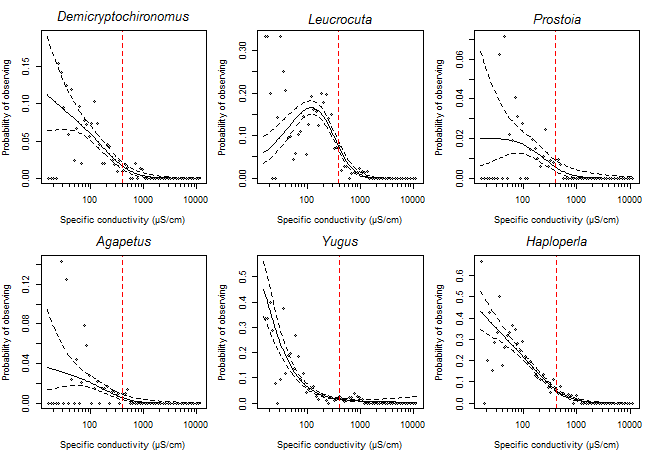 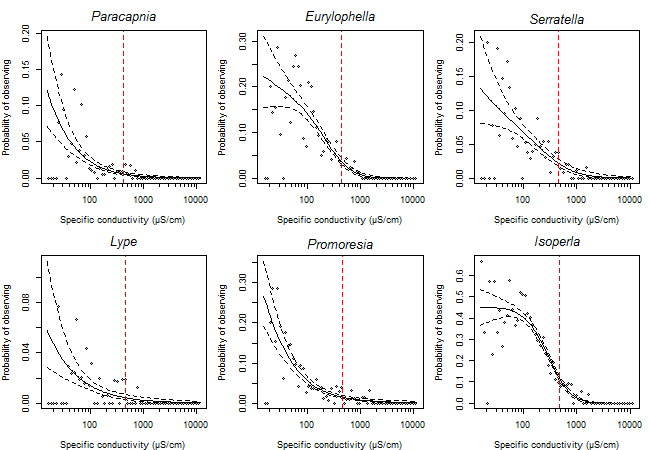 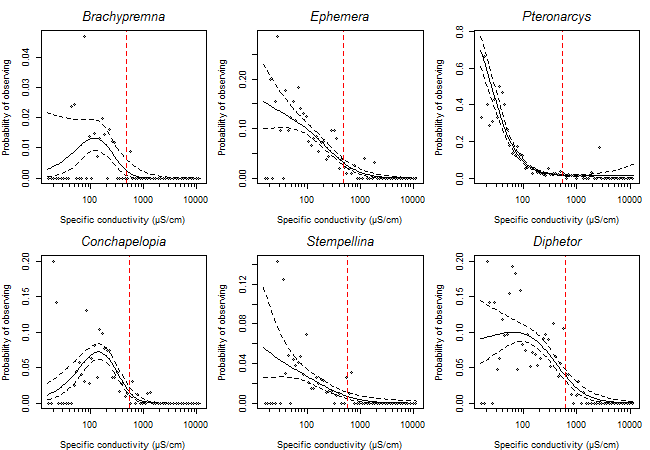 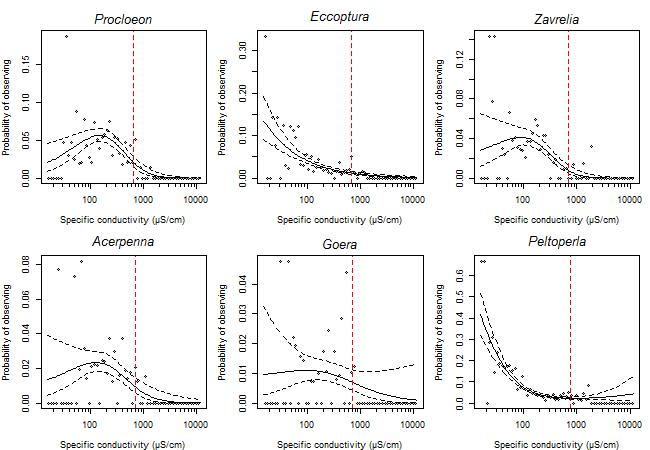 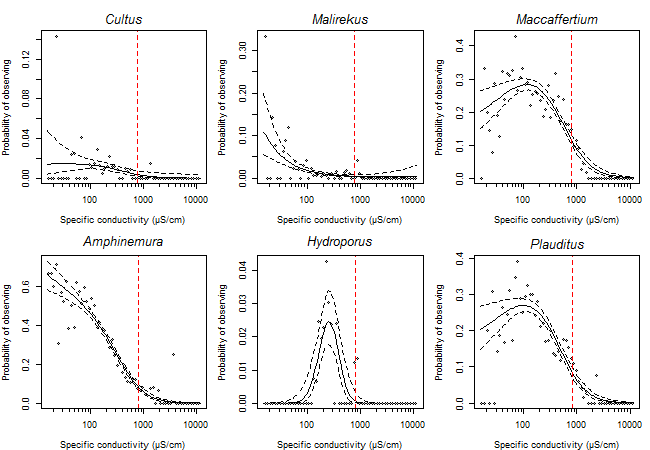 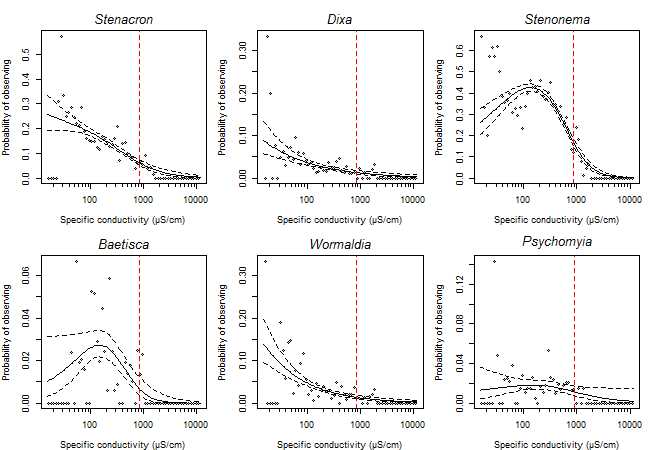 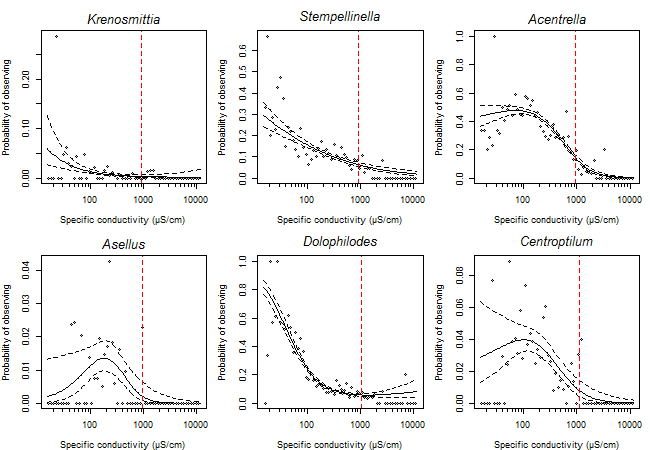 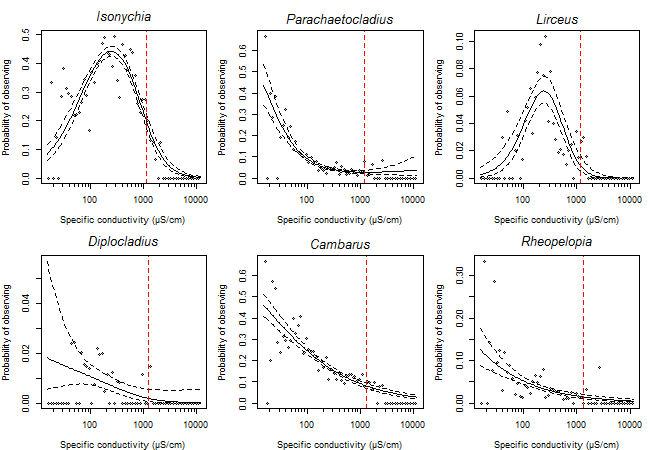 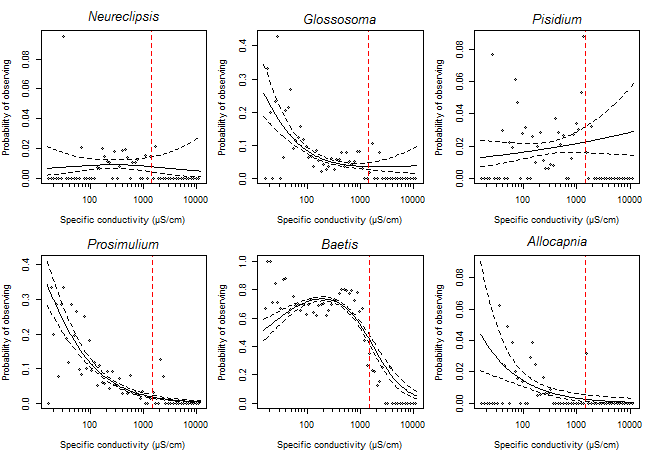 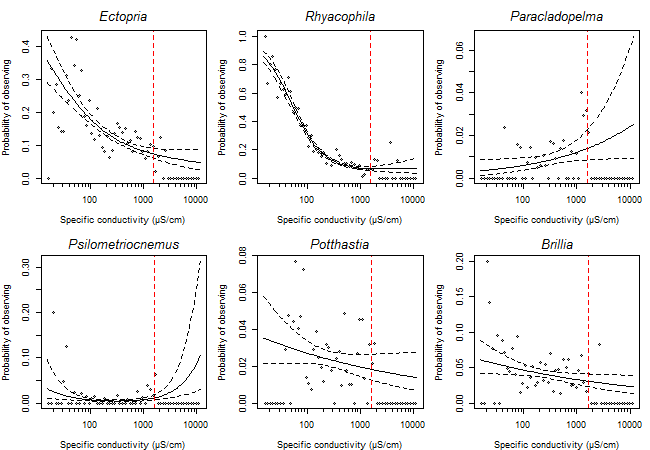 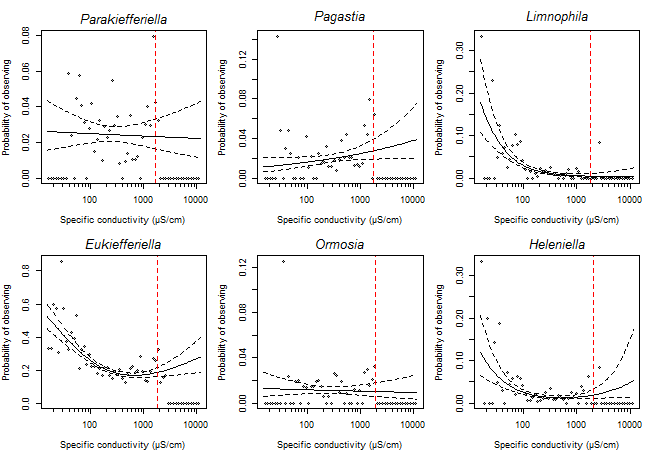 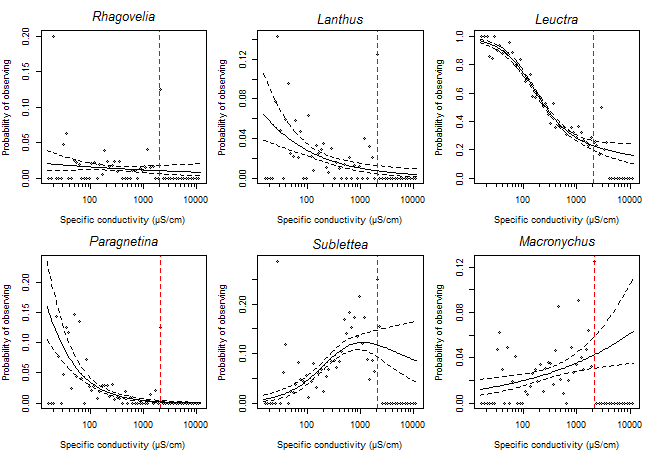 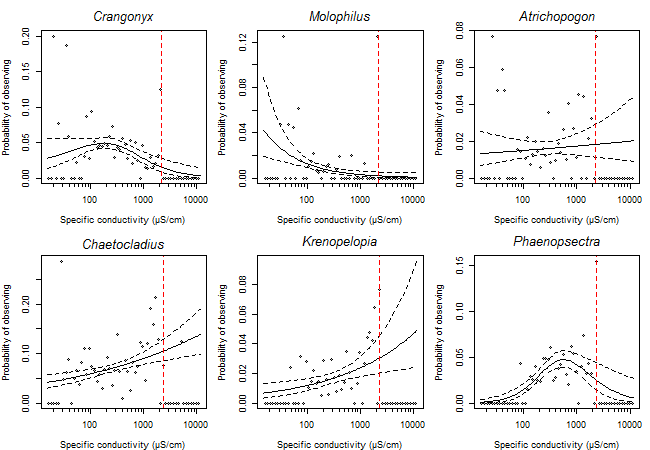 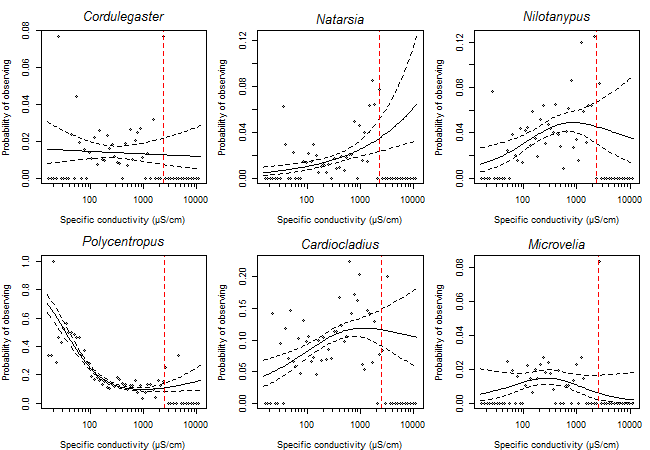 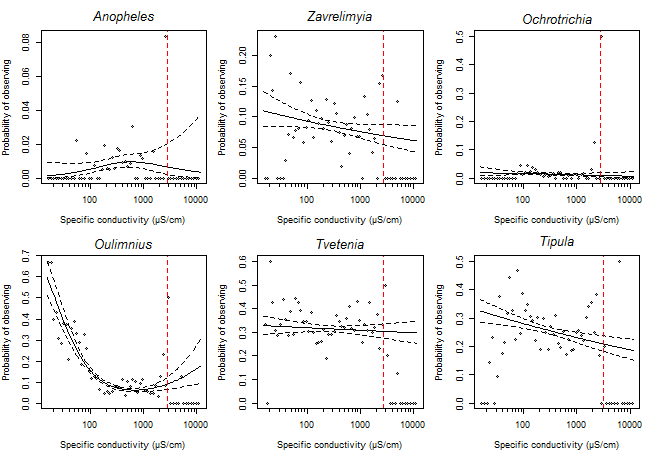 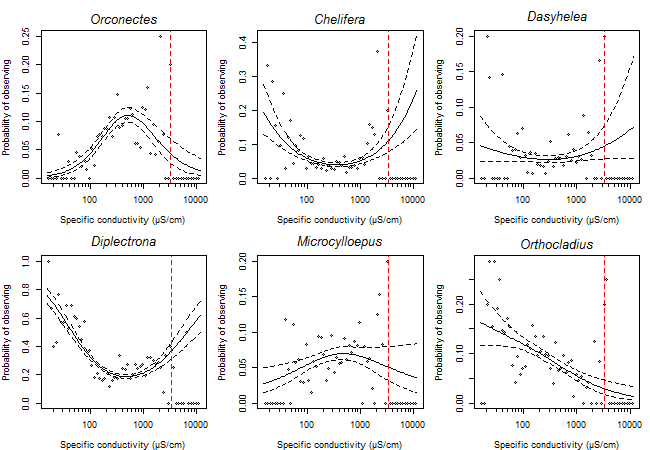 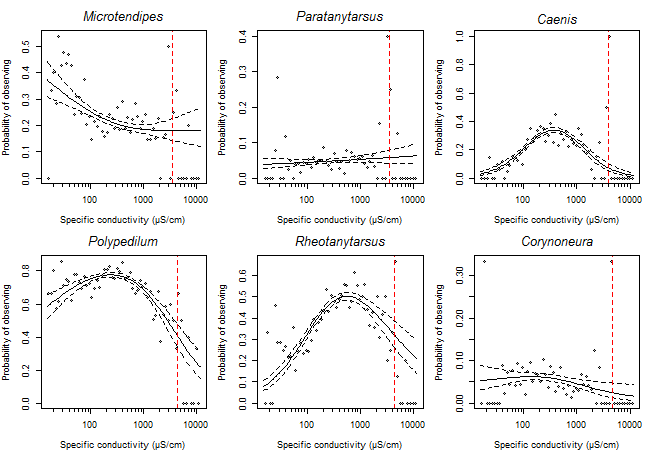 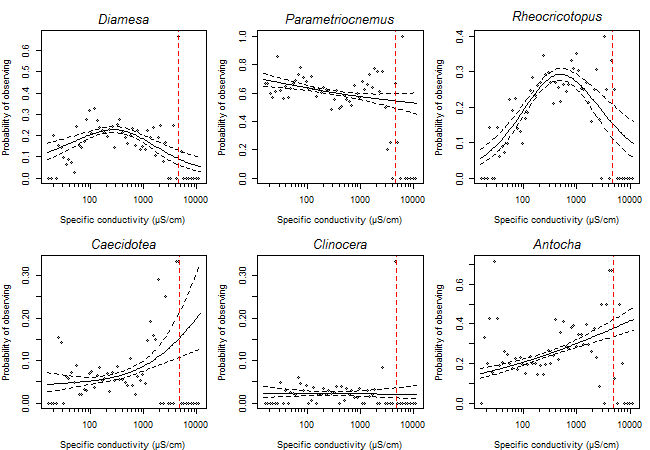 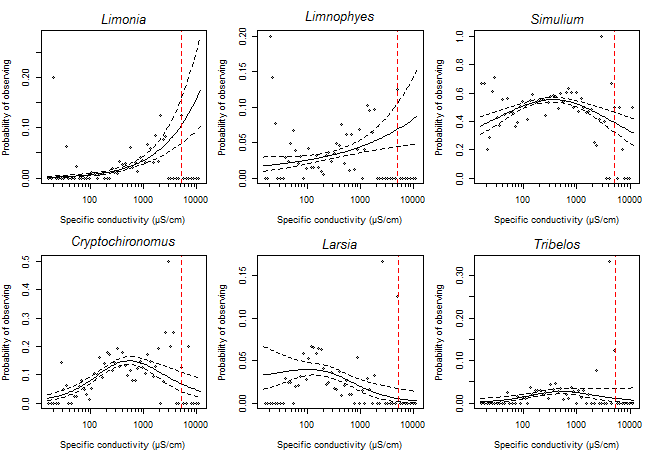 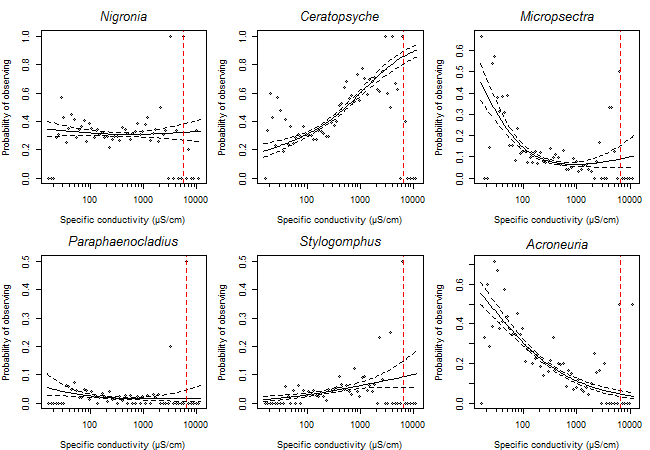 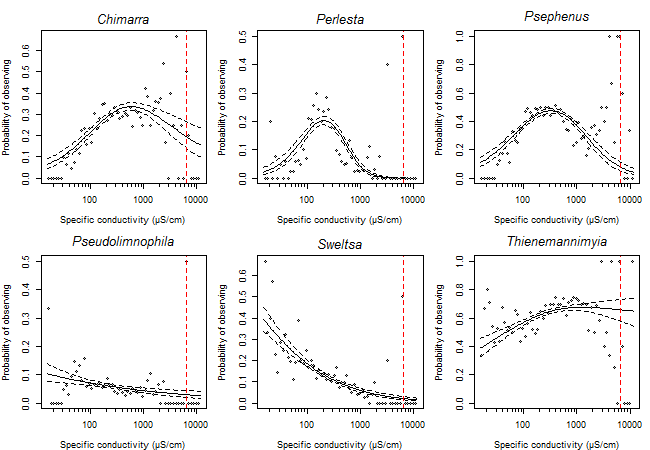 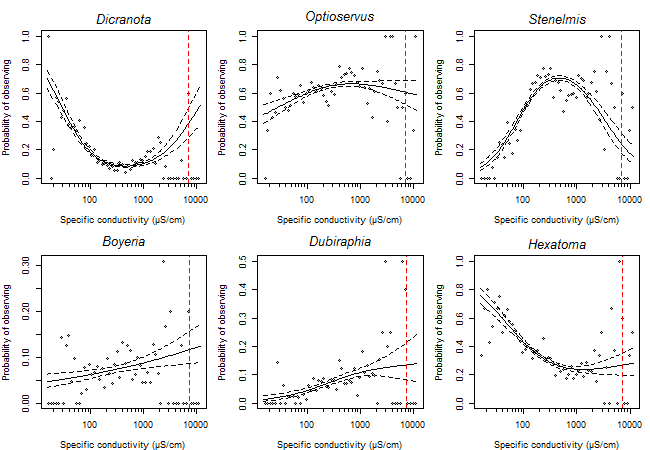 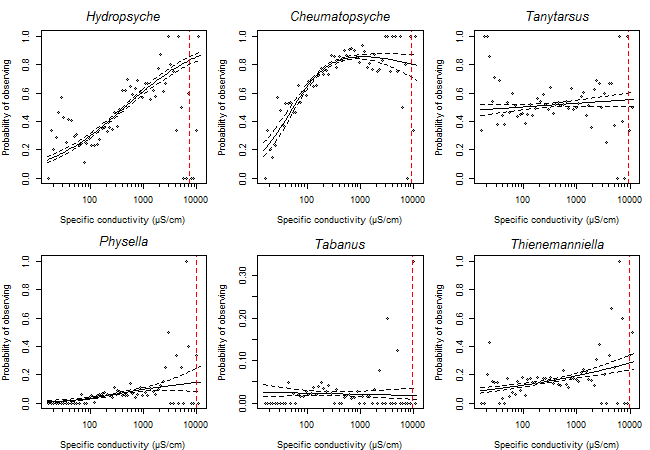 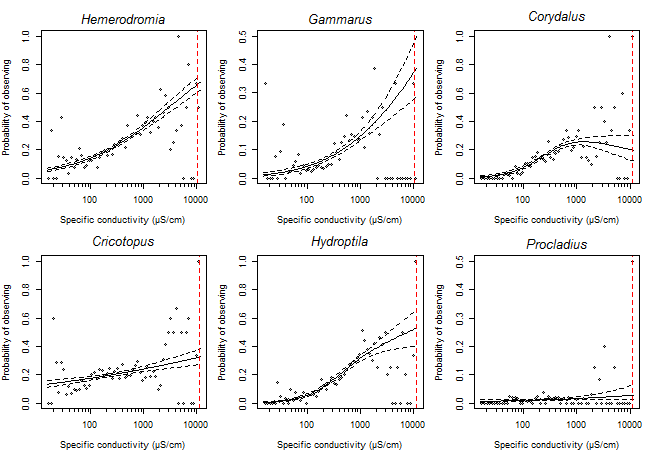 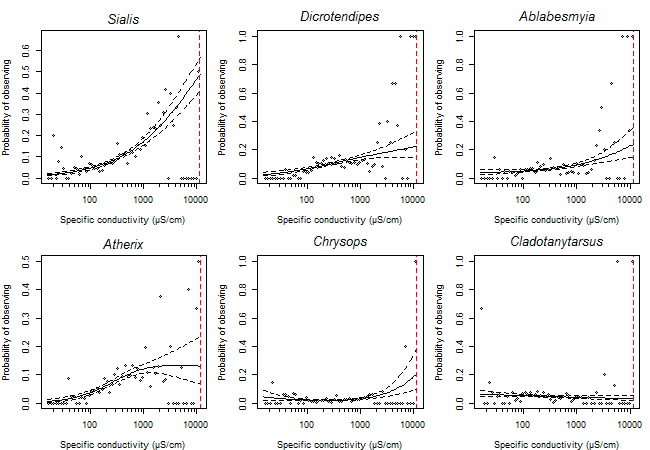 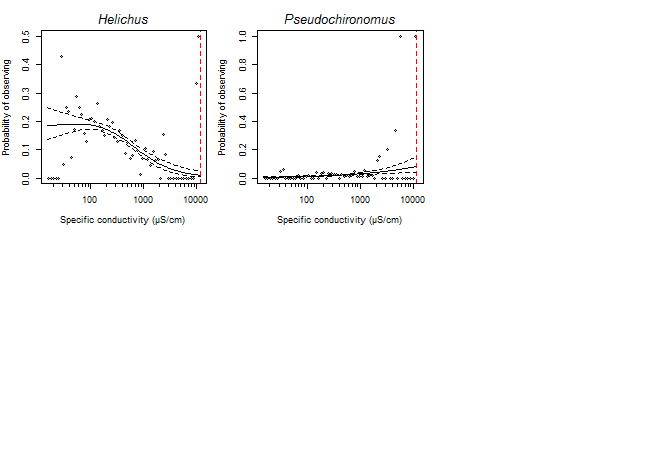 REFERENCESCormier, S. M., L. Zheng, E. W. Leppo, and A. Hamilton. (a) Appendix 4. Extirpation concentration (XC95) values: Step-by-step calculation and spreadsheet tools for predicting stressor levels that extirpate genera and species. Integrated Environmental Assessment and Management.Cormier, S. M., L. Zheng, E. W. Leppo, and A. Hamilton. (b) Step-by-step calculation and spreadsheet tools for predicting stressor levels that extirpate genera and species. Integrated Environmental Assessment and Management.R Core Team. 2014. R: A language and environment for statistical computing. R Foundation for Statistical Computing, Vienna, Austria. http://www.R-project.org/.U.S. EPA (Environmental Protection Agency). 2011. A field-based aquatic life benchmark for conductivity in central Appalachian streams. U.S. Environmental Protection Agency, Office of Research and Development, National Center for Environmental Assessment, Washington, DC. EPA/600/R-10/023F.[USEPA] US Environmental Protection Agency. 2016. Public review draft: field-based methods for developing aquatic life criteria for specific conductivity. Washington (DC), USA: U.S. Environmental Protection Agency, Office of Water. EPA-822-R-07-010.